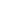      
AKČNÍ NABÍDKA

SESTAVY CADDY TIG                                 
         
           Platné do 30. 6. 2015                       Ceny jsou uvedeny s DPH. 